РОССИЙСКАЯ  ФЕДЕРАЦИЯ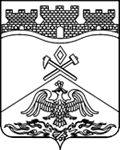 РОСТОВСКАЯ ОБЛАСТЬОбщественная палата города Шахты346500 Россия, г.Шахты Ростовской обл., ул. Советская, 187/189, тел. (8636) 26-20-14, e-mail: info@shakhty-duma.ruРЕШЕНИЕ  № 3заседания комиссии по вопросам общественной безопасности, правопорядка и противодействия коррупции01.10.2020г.Заслушав и обсудив информацию, представленную Ильиновым О.Н.- заместителем начальника УМВД России по г. Шахты, полковником внутренней службы, Богдановым  Г.В.- начальником отдела по профилактике коррупционных правонарушений Администрации города Шахты, Кошаевым Р.Е.-  председателем Общественного  Совета при УМВД  РФ по г.Шахты Ростовской  области по вопросу  деятельности  органов города Шахты  по исполнению Федерального закона от 25.12.2008 N 273-ФЗ «О противодействии коррупции» комиссия решила признать  работу УМВД России по городу Шахты, отдела по профилактике коррупционных правонарушений Администрации города Шахты, Общественного совета при Управлении МВД России по городу Шахты Администрации  города Шахты удовлетворительной.При этом стоит отметить, что в  части борьбы с преступностью в сфере экономики за истекший период 2020 года удалось стабилизировать состояние оперативной обстановки по данному направлению деятельности и не допустить роста преступных посягательств.Выполнение задач по противодействию коррупции на территории оперативного обслуживания стоит на постоянном контроле Управления МВД России по городу Шахты и Главного управления МВД России по Ростовской области. В результате предпринятых организационных и практических мер, направленных на активизацию оперативно-служебной деятельности по выявлению, раскрытию и пресечению правонарушений и преступлений коррупционной направленности в минувшем году удалось достичь определенных положительных результатов.Личным составом ОЭБиПК Управления, в ходе проведенных оперативно - розыскных мероприятий за истекший период 2020 года выявлено 15 преступлений коррупционной направленности (АППГ 2019 года - 14), из них 3 факта взяточничества (АППГ 2019 года - 3). В суд направлено 8 уголовных дел в отношении 8 лиц, по тяжким 4 лица.В городе Шахты разработана муниципальная программа «Обеспечение общественного порядка и противодействие преступности», основные мероприятия подпрограммы «Противодействие коррупции», а так же плана противодействия коррупции реализуются в полном объеме.Комиссией Администрации по координации работы по противодействию коррупции было проведено 3 заседания, рассмотрено 9 вопросов, все решения комиссии исполнены.За 2019-2020 год было подготовлено 9 нормативно-правовых актов антикоррупционной направленности.Проведена оценка коррупционных рисков, возникающих при реализации структурными подразделениями и департаментами Администрации города своих функций, в перечень должностей муниципальной службы своевременно внесены изменения. Сведения о доходах, имуществе и обязательствах имущественного характера (своих, супругов и несовершеннолетних детей) руководителями муниципальных учреждений города представлены в установленный законом срок. Отделом Администрации города Шахты по профилактике коррупционных правонарушений проводится анализ достоверности и полноты сведений, предоставляемых муниципальными служащими о доходах, расходах, об имуществе и обязательствах имущественного характера своих, а так же своей супруги (супруга) и несовершеннолетних детей. По результатам анализа проводятся проверки, по выявленным в ходе анализа, нарушениям.Контроль за соблюдением муниципальными служащими Администрации г. Шахты ограничений и запретов осуществляет комиссия по соблюдению требований к служебному поведению муниципальных служащих Администрации города Шахты и урегулированию конфликта интересов.За 2020 год было проведено 28 антикоррупционных экспертиз проектов нормативно-правовых актов.В соответствии с мероприятиями 4.1.17, 4.1.18, 4.1.19 подпрограммы «Противодействие коррупции» в Администрации города Шахты создана межведомственная комиссия по устранению административных барьеров, совет по предпринимательству, в отделе потребительского рынка работают телефоны «горячей линии» для оказания консультаций предпринимателям. Проведены 2 заседания межведомственной комиссии по устранению административных барьеров.В подведомственных Департаменту культуры учреждениях было проведено 13 мероприятий антикоррупционной направленности, в которых приняли участие ученики старших классов общеобразовательных учреждений, педагогический состав, учащиеся среднего профессионального образования, а также студенты ВУЗов, на 3 мероприятиях был продемонстрирован фильм «Стоп коррупция».Проведены 2 конференции и заседания «круглых столов» по вопросам противодействия коррупции.В соответствии с решением городской Думы от 30 сентября 2010 г. № 44 "Об утверждении "Порядка осуществления антикоррупционного мониторинга на территории муниципального образования "Город Шахты" антикоррупционный мониторинг проводится не реже 1-го раза в полугодие. Запланированный в июне 2020 года совместно с Управлением информационной политики и общественных отношений, отделом по профилактике коррупционных правонарушений антикоррупционный мониторинг не был проведен, в связи с пандемией. Следующий мониторинг запланировано провести в декабре 2020 года.На официальном сайте Администрации города размещен раздел «Противодействие коррупции». Информация актуализируется регулярно, в соответствии с проводимыми мероприятиями. На постоянной основе осуществляется взаимодействие со средствами массовой информации в освещении мероприятий антикоррупционной направленности.При Администрации города Шахты действуют Общественные советы, в план работы которых включены вопросы по противодействию коррупции.В холлах зданий и подведомственных учреждений  Администрации города Шахты имеются информационные стенды, на  которых размещена памятка по противодействию коррупции, номер «телефона горячей линии» и адрес электронной почты, по которому любой служащий может сообщить информацию по данному направлению. На стендах в образовательных и  муниципальных лечебных учреждениях размещены памятки «Осторожно, коррупция!» для граждан, которые хотят сообщить о фактах коррупции. В памятке указаны номера телефонов дежурной части Управления МВД России по г. Шахты; отдела по борьбе с экономическими преступлениями и противодействия коррупции УМВД РФ по г. Шахты.Памятка размещена на официальном сайте Администрации города Шахты в разделе «Противодействие коррупции».Во всех муниципальных учреждениях социальной сферы города Шахты произведено размещение боксов (ящиков) для сбора информации о коррупционных правонарушениях («почта руководителю»). Данные боксы (ящики) «Почта руководителю» сопровождаются информацией с описанием цели его размещения и порядка работы с поступающей информацией.В структурных подразделениях Администрации разработаны и утверждены планы мероприятий по противодействию коррупции на 2018-2020 годы.	В организациях, находящихся в ведомственной принадлежности органов местного самоуправления, в соответствии со ст. 13.3 Федерального закона от 25.12.2008 № 273-ФЗ «О противодействии коррупции», так же осуществляется работа по профилактике коррупционных и иных правонарушений:утверждены положения об антикоррупционной политике и планы мероприятий по противодействию коррупции;разработаны и утверждены Корпоративные кодексы этики и служебного поведения;приказами назначены лица, ответственные за реализацию положений Федерального закона от 25.12.2008 № 273-ФЗ «О противодействии коррупции» и проведение мероприятии по противодействию коррупции.на информационных стендах во всех помещениях размещена памятка по противодействию коррупции и номер «телефона горячей линии». В 2020 году в Администрации города Шахты фактов коррупции установлено не было, обращений через интернет официальный сайт Администрацию по вопросу противодействия коррупции не поступало.В свете всего вышесказанного комиссия Общественной палатыРЕШИЛАДля более эффективного общественного контроля рекомендовать отделу по профилактике коррупционных правонарушений Администрации города Шахты направлять в Общественную палату города Шахты   один раз в 6 месяцев Отчет о результатах работы.2.  Направить в адрес Администрации города Шахты письмо о включении представителя Общественной палаты  в тендерную  комиссию.3. Для более активной работы рекомендовать Совету Общественной палаты заключить двустороннее соглашение с Общественным Советом при УМВД.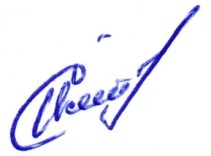 Председатель комиссии 							С.В. Ичетовкин